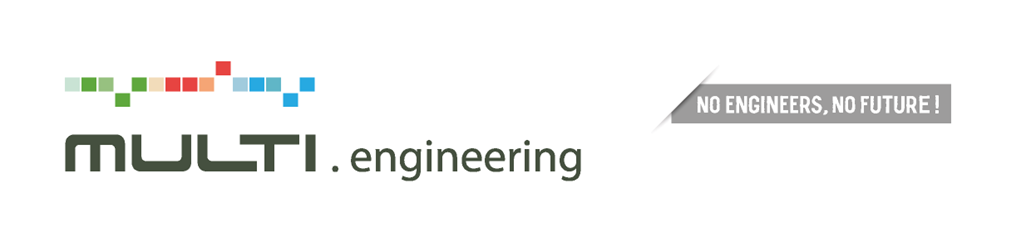 Ingenieur Offshore (Antwerpen) Bereid je voor op een dynamische rol: Je bent aanwezig op kantoor tijdens de voorbereidingsfase en offshore tijdens de operationele fase.Wat bieden wij jou aan als ingenieur Offshore?In ruil voor jouw hard werk bieden wij jou een € salaris aan op basis van opleiding en ervaring. Dit bespreken we graag in een telefonisch gesprek. Mobiele telefoon (met abonnement) + laptopBedrijfswagen + tankkaartWij vinden dat je twee dagen thuiswerk verdient. We hebben ook glijdende uren (Opstart tussen 7u-9u)DKV- hospitaliteitsverzekering en groepsverzekering.20 vakantiedagen – en 12 ADV- dagen.  Dagvergoeding van 9 euro + Nettovergoeding per maand vanaf 50 euro. MULTI.engineering lanceert MULTI Launch . 7daagse opleiding over een jaar gespreid. Hier worden allerlei onderwerpen besproken (verbindende communicatie, leiderschap...) Dit is nog maar het topje van de sluier. Gelukkig kunnen wij op jou rekenen voor het volgende:Als schakel tussen het projectteam en de bemanning aan boord van onze schepen, ben jij verantwoordelijk voor het optimaliseren van de operationele uitvoering van de werken.Als echte multitasker volg je deze werkzaamheden dagelijks op en zorg jij ervoor dat onze schepen topprestaties leveren.Je bent in staat om de projectmanager te assisteren bij het waarborgen van contractuele afspraken en samen met de kapiteins zorg je voor een vlekkeloze operationele logistieke ondersteuning van onze schepen.Door met interne en externe belanghebbenden samen te werken, zorg je ervoor dat de juiste werkmethoden, medewerkers en apparatuur beschikbaar zijn wanneer dat nodig is.Heb jij het in je? Je staat te springen om meer te leren over marine en offshore engineering.Graag zou je bijleren over budgettering, berekening en uitvoering van offshore werken.Tijdens de middagpauze maar ook tijdens technische meetings zien wij jou vlot Engels praten.  Je hebt een indrukwekkende technische achtergrond, met een diploma Burgerlijk of Industrieel Ingenieur. Jouw expertise is ongeëvenaard!Begin aan jouw spannende carrière bij MULTI.Engineering en solliciteer vandaag nog! nell.demayer@multi.engineering  (32) 488 45 36 27 - Je kan mij nu een Whatsapp bericht sturen